RSS pund 2017  Punden kan inte sparas, de gäller per kalenderår.  Allt arbete för klubben ger pund, dock inte arbete under båtupptagning/iläggning. 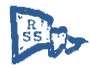 RSS Runns segelsällskap, 	För punden kan man: hyra klubbhuset och Melpad, båtupplägg för vinter, seglarskola juniorer Falun Ett russpund är värt 120 sv kr. Max 12,5 timmar à 120 kr (= 1 500 kr) kan arbetas in. Kortet (pundsedeln) måste signeras av ansvarig för resp. aktivitet eller någon i styrelsen i samband med arbetet. Hamnvärd får signatur under förutsättning att hamn rapport lämnats.  Skriv ut kortet och tag med det på arbetsdagar. Lämnas till kassören (postfack i klubbhuset) och /eller visas upp tillsammans med kvitto för sjösättning/båtupptagning. Arbetstimmar år 2017= RSS-pund NAMN:………………………………………………………….. 	* Kopparhinken Challenge Melpad aktivitet o datum Öppning  Stängning  Arbetsdag 1  Arbetsdag 2 Arbetsdag 3 Arbetsdag 4 Arbetsdag 5 Timmar Sign. Hamnen aktivitet o datum Städa Underhåll Snickra Kranförare Sjösättning Kranförare Upptagning Hamnvärd 4 tim Timmar Sign. Tävlingsfunktionär Ange aktivitet o datum Lindgren  Ornäs  Semester Racet Dalvik  KC* 1-12 KC* 1-12 KC* 1-12 KC* 1-12 KC* 1-12 KC* 1-12 KC* 1-12 KC* 1-12 KC* 1-12 KC* 1-12 KC* 1-12 KC* 1-12 KC* 1-12 Timmar Sign. Sammanställning Summa timmar X 120: - = Använda timmar : Uppställning  - Använda timmar: Hyra klubbhus - Använda timmar: Juniorkurser - Summa Runndagar aktivitet o datum sommar  sommar  vinter  vinter  Timmar Sign. 